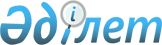 О нормативах субсидий на частичное возмещение стоимости затрат на закладку и выращивание многолетних насаждений плодово-ягодных культур и винограда
					
			Утративший силу
			
			
		
					Постановление акимата Западно-Казахстанской области от 16 ноября 2011 года № 198. Зарегистрировано Департаментом юстиции Западно-Казахстанской области 29 ноября 2011 года № 3074. Утратило силу - постановлением акимата Западно-Казахстанской области от 26 января 2012 года № 6      Сноска. Утратило силу - Постановлением акимата Западно-Казахстанской области от 26.01.2012 № 6      Руководствуясь Законом Республики Казахстан от 23 января 2001 года "О местном государственном управлении и самоуправлении в Республике Казахстан", в соответствии с Постановлением Правительства Республики Казахстан от 4 марта 2011 года № 221 "Об утверждении Правил субсидирования из местных бюджетов на повышение урожайности и качества продукции растениеводства" акимат области ПОСТАНОВЛЯЕТ:



      1. Установить согласно приложения к настоящему постановлению нормативы субсидий на частичное возмещение стоимости затрат на закладку и выращивание многолетних насаждений плодово-ягодных культур и винограда.



      2. Государственному учреждению "Управление сельского хозяйства Западно-Казахстанской области" принять необходимые меры по осуществлению выплаты субсидий из бюджета области текущего финансового года по частичному возмещению стоимости затрат на закладку и выращивание многолетних насаждений плодово-ягодных культур и винограда.



      3. Контроль за исполнением настоящего постановления возложить на заместителя акима области Салыкова Е. Г.



      4. Настоящее постановление вводится в действие по истечении десяти календарных дней после его первого официального опубликования.      Аким области                     Измухамбетов Б.      СОГЛАСОВАНО:      Министр сельского хозяйства

      Республики Казахстан

      _____________Мамытбеков А.

      15.11.2011 г.

Приложение

к постановлению акимата области

от 16 ноября 2011 года № 198 Нормативы субсидий

на частичное возмещение стоимости затрат

на закладку и выращивание многолетних насаждений

плодово-ягодных культур и виноградатенге/га      продолжение таблицы      Расшифровка аббревиатур:

      га - гектар
					© 2012. РГП на ПХВ «Институт законодательства и правовой информации Республики Казахстан» Министерства юстиции Республики Казахстан
				Характеристика многолетних насажденийХарактеристика многолетних насажденийЗакладка с учетом затрат на приоб-

ретение и монтаж иррига-

ционного обору-

дования капельного орошенияСубсидия (до 40%)2 веге-

тацияКосточковые сады:заложенные полукарликовыми и высокорослыми подвоями без применения шпалер847 546339 01848 385Косточковые сады:заложенные карликовыми подвоями с применением шпалер1 017 055406 82248 385Семечковые сады:заложенные полукарликовыми и высокорослыми подвоями без применения шпалер1 126 294 450 51866 258Семечковые сады:заложенные карликовыми подвоями с применением шпалер1 407 867563 14766 258Традиционные сады0066 258Виноградники: заложенные с применением шпалер000Традиционные виноградники000Субсидия (до 40%)3 веге-

тацияСубсидия (до 40%)4 веге-

тацияСубсидия (до 40%)19 35452 11020 84451 53120 61219 35452 11020 84451 53120 61226 503 72 735 29 094214 74385 89726 503 72 735 29 094214 74385 89726 503 72 735 29 094214 74385 89700000000